Хотели – Кюстендил Регистрация и настаняване на участниците (ученици, ръководители, придружители) в интервала от 12.30 до 17.00 часа.Забележка: информацията за цени е към дата 10.01.2023 годинаХотелВид услугаЕдинична цена, лв.Телефон/и за резервацияПарк-хотел Кюстендил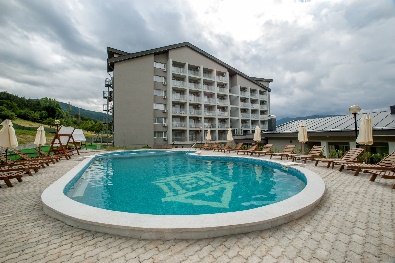 https://park-hotel-kyustendil.hotelmix.bgул. „Калосия“ 19, Хисарлъка, КюстендилЕ-mail: reception@parkhotelkyustendil.comНощувка със закуска и вечеря + ползване на СПА центъра Стая за един човекСтая за двама душиСтая за трима душиАпартамент120 лв.190 лв.270 лв.220 лв.+359 883 939 977Хотел Рамира 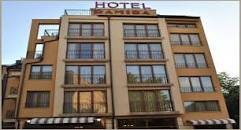 https://family-hotel-ramira-kyustendil.hotelmix.bg ул. ,,Хан Крум“ 12, център КюстендилЕ-mail: sales@hotelramira.bg Нощувка със закускаСтая за един човекСтая за двама душиСтудио(с три легла)60 лв.85 лв.100 лв.+ 359 898 675 303Хотел Лазур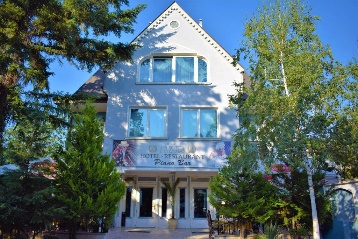 бул. „България“ 41, център КюстендилE-mail: hotel_lazur@abv.bgНощувка без закускаСтая за един човекСтая за двама душиСтудио Апартамент 50 лв.60 лв.70 лв.85 лв.+359 78 551 220 Хотел Константинови    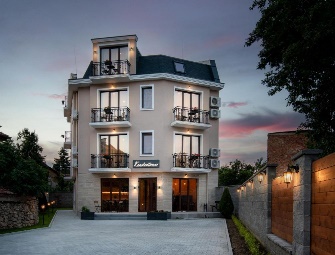 ул. „Цар Симеон I-ви“ 12, център КюстендилE-mail: konstantinovi@abv.bgНощувка без закускаСтая за двама душиСтая за трима душиСтудио (според броя на леглата)69 лв.84 лв.74/89 лв.+359 878 605 053Хотел Велбъжд 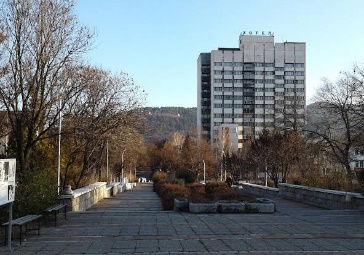 https://www.velbujdhotel.comбул. „България“ 46, център Кюстендил Нощувка без закускаСтая за един човекСтая за двама души50 лв.80 лв.+359 78 520 246